แบบรายงานผลการดำเนินงานโครงการบริหารจัดการครัวเรือนยากจนแบบบูรณาการ : ชี้เป้าชีวิต จัดทำเข็มทิศชีวิต บริหารจัดการชีวิต และดูแลชีวิต ปี 2559   ครั้งที่ 2  ภายในวันที่ 20 กันยายน 2559อำเภอวัดโบสถ์     จังหวัดพิษณุโลกบทสรุปผู้บริหารสรุปผลการดำเนินงานปัจจัยแห่งความสำเร็จ		๑. คณะกรรมการบริหาร ศจพ.อ.ร่วมกันผลักดันแผนงาน/โครงการตามเข็มทิศชีวิตของครัวเรือนยากจน บรรจุแผนให้ความช่วยเหลือของหน่วยงาน		๒. การให้คำปรึกษาอาชีพทางเลือก หรือฝึกทักษะด้านอาชีพหรือจัดกิจกรรมส่งเสริมอาชีพหรือจัดกิจกรรมสาธิตการส่งเสริมการประกอบอาชีพให้แก่ครัวเรือนยากจนเป้าหมาย		๓. ทีมปฏิบัติการตำบล ผู้นำชุมชนส่วนราชการที่เกี่ยวข้องร่วมกันเคาะประตูให้กำลังใจช่วยเหลือให้ครัวเรือนยาจนสามารถพัฒนาคุณภาพชีวิตตนเอง	        ๔. ครัวเรือนมีการปรับทัศนคติ  ปรับวิธีการดำเนินชีวิตโดยยึดตามแนวคิดเศรษฐกิจพอเพียง เช่น ปลูกผักสวนครัว ไม่ใช้จ่ายฟุ่มเฟือย สาเหตุที่ยังไม่สามารถพัฒนาผ่านเกณฑ์เนื่องมาจาก   ๑. เป็นครัวเรือนผู้สูงอายุ  อยู่คนเดียว มีปัญหาด้านสุขภาพ ไม่สามารประกอบอาชีพได้    ๒. ไม่มีที่ดินเป็นของตัวเอง ปลูกบ้านอาศัยในที่ดินของคนอื่นกิจกรรมที่ได้รับการสนับสนุน กระบวนการที่ 3 - 4 (เพื่อให้มีข้อมูลครบถ้วนตามความเป็นจริง สามารถปรับรูปแบบได้ตามความเหมาะสมของจังหวัด)		๓. ปัญหาอุปสรรค๑. ทีมปฏิบัติการตำบลเมื่อจัดทำแผนในการติดตามตรวจเยี่ยมแต่ไม่สามารถไปติดตามตรวจเยี่ยมได้ครบทั้งทีมเนื่องจากทีมปฏิบัติการมาจากหลายภาคส่วนและมีภารกิจที่ตนเองจะต้องปฏิบัติ		๒. ครัวเรือนเป้าหมายไม่สามารถทำบัญชีรับ-จ่าย ครัวเรือนได้ เนื่องจาก เป็นครัวเรือนผู้สูงอายุ อาศัยอยู่คนเดียว  และบางครัวเรือนที่อายุยังน้อยก็อ่าน เขียนหนังสือไม่ได้		๔. ข้อเสนอแนะ			     การแก้ไขปัญหาความยากจนในปัจจุบันเป็นการแก้ไขปัญหาเฉพาะส่วน  หรือแก้ไขปัญหาเฉพาะหน้า  การโอนงบประมาณสนับสนุนลงพื้นที่จำนวนมากขาดการให้ความรู้  ทำให้ประชาชนเป็นผู้รับฝ่ายเดียว  คิดแก้ปัญหาด้วยตนเองไม่ได้ เมื่อผู้ให้ให้โดยไม่มีการติดตามและตรวจสอบว่าแก้ปัญหาได้ตรงจุดหรือไม่ทำให้การแก้ปัญหาความยากจนนั้นไม่ยั่งยืนและพร้อมที่จะกลับมาจนอีกได้ทุกเมื่อ    ๕. สรุปข้อมูลครัวเรือนต้นแบบ 	        ครัวเรือนยากจนที่ประสบความสำเร็จ			๑. นางสาวพวง คงหินลาด  บ้านเลขที่  ๔๕  หมู่ที่  ๘  ตำบลหินลาด  อำเภอวัดโบสถ์  			สาเหตุความจน				นางสาวพวง  คงหินลาด  ปัจจุบันอายุ  ๘๐  ปี  ปลูกบ้านอยู่บนที่ดินของตนเอง  เนื้อที่ประมาณ  ๑๐๐  ตารางวา  ไม่ได้ประกอบอาชีพและดื่มสุราเป็นประจำ  ไม่มีที่ดินทำกินสุขภาพไม่ค่อยแข็งแรง  อ่านและเขียนหนังสือไม่ค่อยได้  อาศัยอยู่กับลูกชายวัย    ปี  ซึ่งมีสติไม่สมประกอบ  แต่ก็ยังสามารถทำงานรับจ้างทั่วไปได้  			กิจกรรมที่ดำเนินการตามแผนชีวิตที่ทำให้ครัวเรือนพ้นจน				- ลดรายจ่ายโดยการเลิกดื่มสุราและปลูกผักไว้รับประทานเอง  				- เพิ่มรายได้โดยการหาของป่าขาย  เช่น  ผักหวานป่า หน่อไม้				- ลูกหลานเอาใจใส่มากขึ้น	๖. ข้อมูลผลการดำเนินงานพื้นที่ต้นแบบในการแก้ไขปัญหาครัวเรือนแบบบูรณาการระดับอำเภอ ตำบล และหมู่บ้าน			จำนวนครัวเรือนยากจนได้รับการส่งเสริม สนับสนุนให้บริหารจัดการชีวิตตนเองได้อย่างเหมาะสม ดำเนินชีวิตตามแนวปรัชญาของเศรษฐกิจพอเพียงแบบบูรณาการทุกครัวเรือน จำนวน ๖ ครัวเรือน  ในปี 2559 ผ่านเกณฑ์ จปฐ. จำนวน ๕ ครัวเรือน คิดเป็นร้อยละ ๘๓.๓๔ ไม่ผ่านเกณฑ์ จปฐ. จำนวน 1 ครัวเรือน คิดเป็นร้อยละ ๑๖.๖๖ 	๗. ภาพถ่ายกิจกรรมแต่ละกระบวนการๆ ละ 3–5 ภาพ พร้อมคำบรรยาย(ขอให้ส่งไฟล์รูปภาพประกอบมาด้วย)กระบวนงานที่ 1    ชี้เป้าชีวิต   กิจกรรม : ประชุมเชิงปฏิบัติการสร้างความเข้าใจการดำเนินงาน ระดับอำเภอ /การสร้างความเข้าใจทีมปฏิบัติการตำบล/ตรวจสอบและจำแนกสถานะครัวเรือนยากจนเป้าหมาย )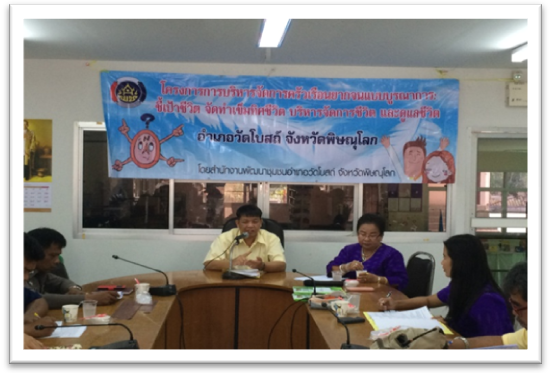 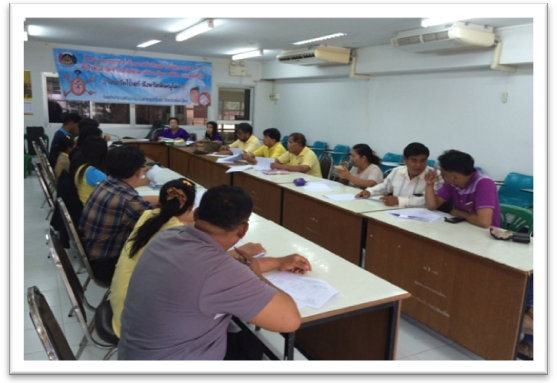 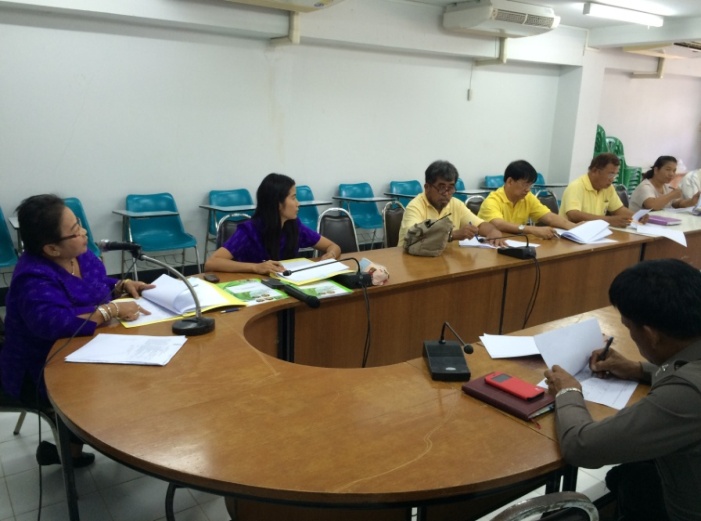 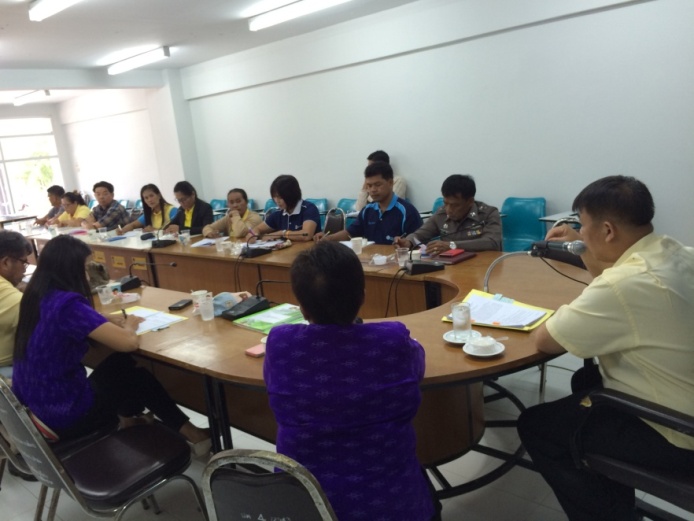 2. ตรวจสอบและจำแนกสถานะครัวเรือนยากจนเป้าหมาย  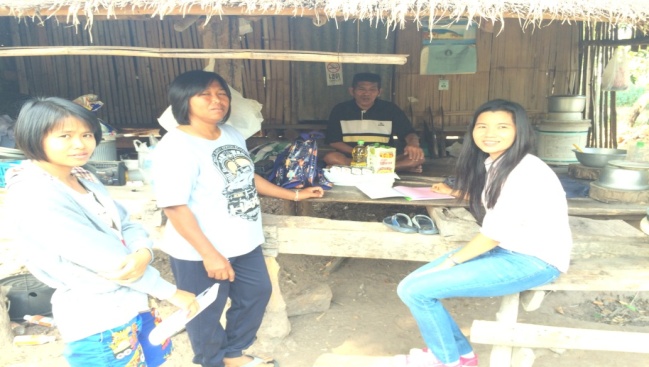 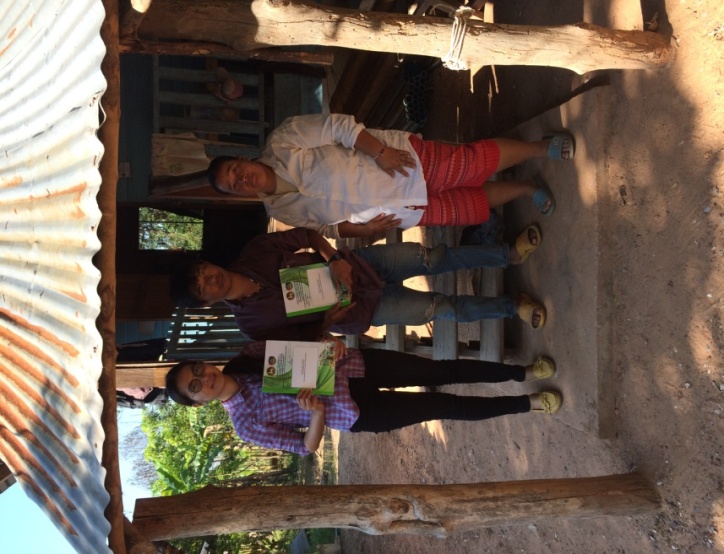 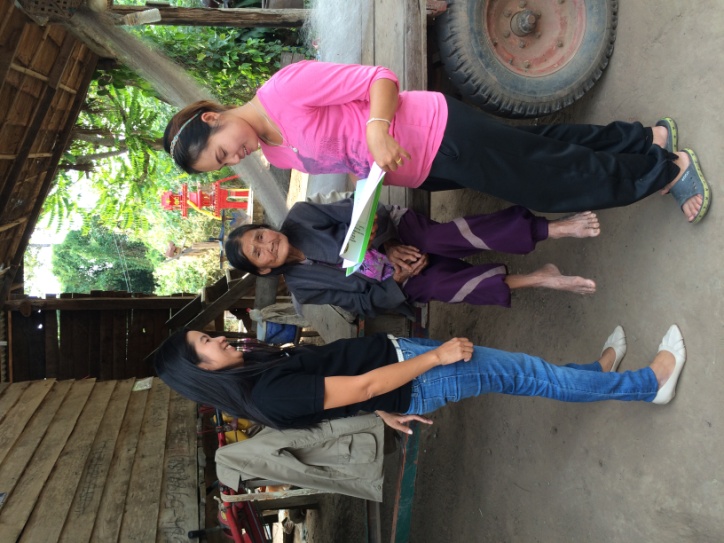 กระบวนงานที่ ๒ จัดทำเข็มทิศชีวิต/แผนชีวิต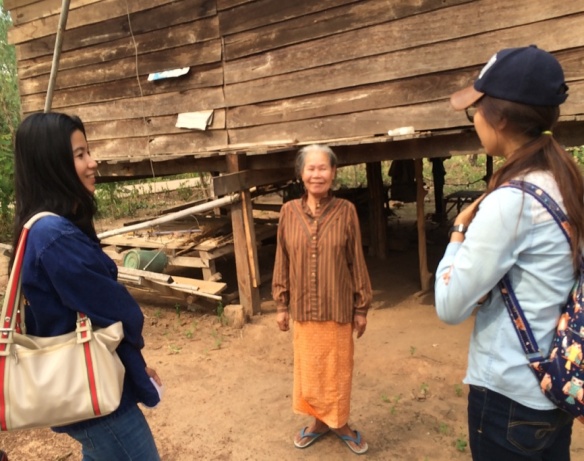 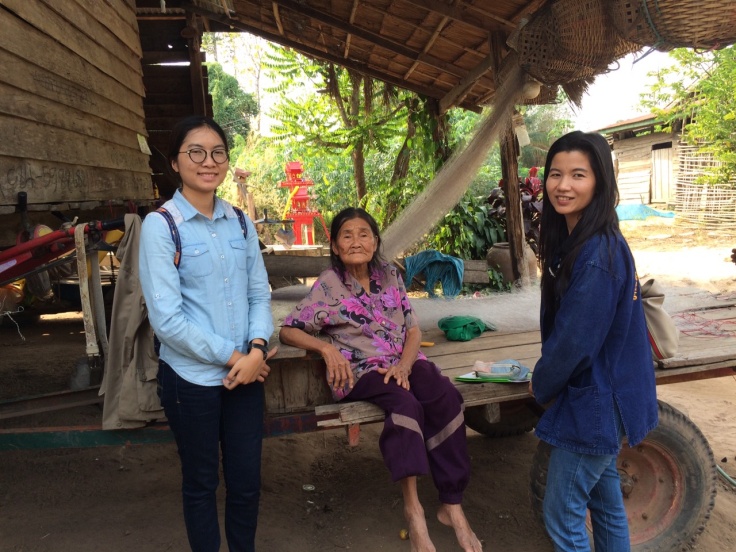 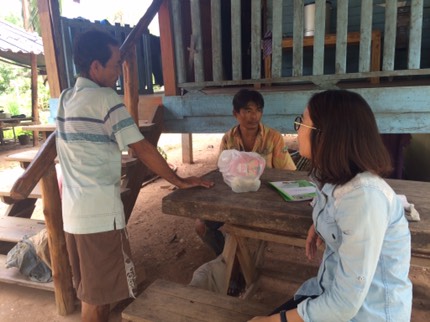 กระบวนงานที่ ๓ บริหารจัดการชีวิต  1.จัดคลินิกแก้จน 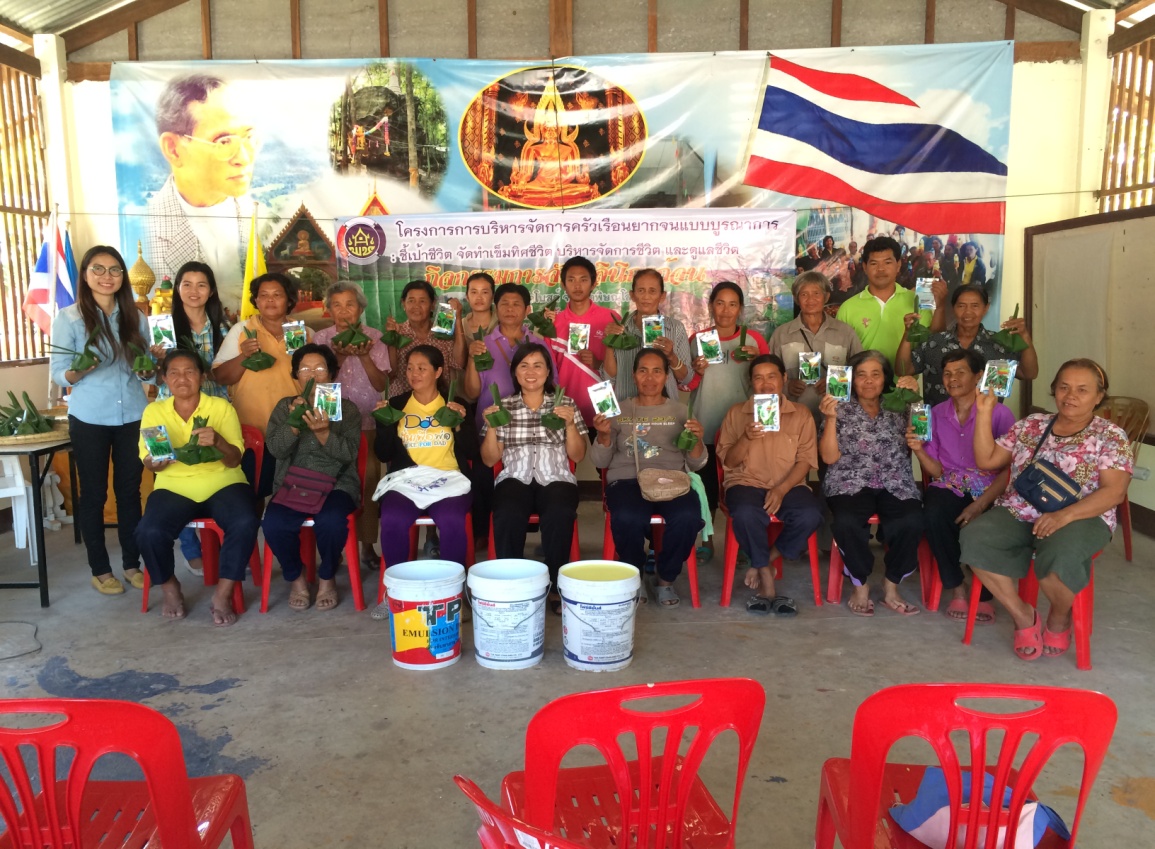 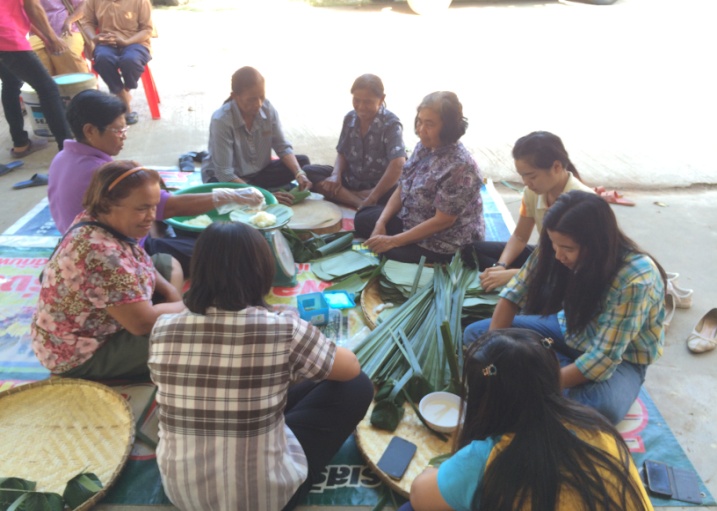 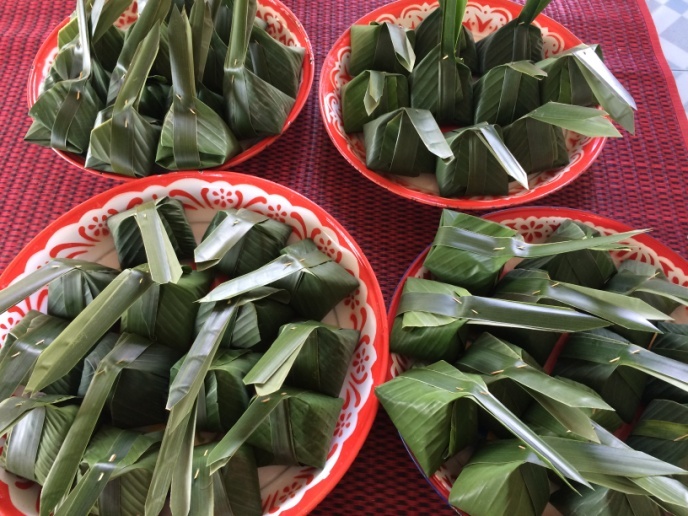 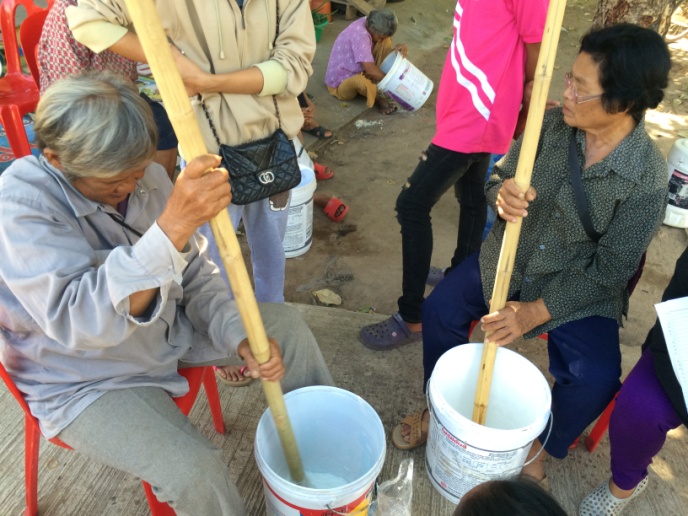 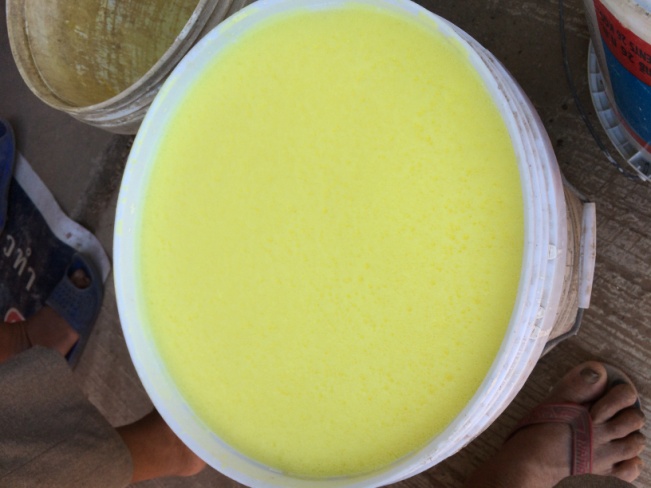 2. จัดเวทีบูรณาการโครงการ/กิจกรรม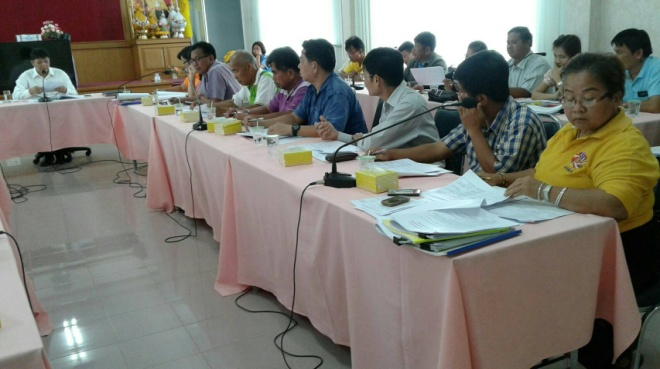 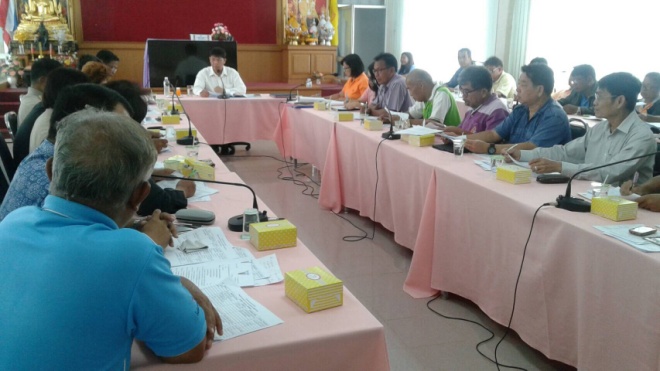 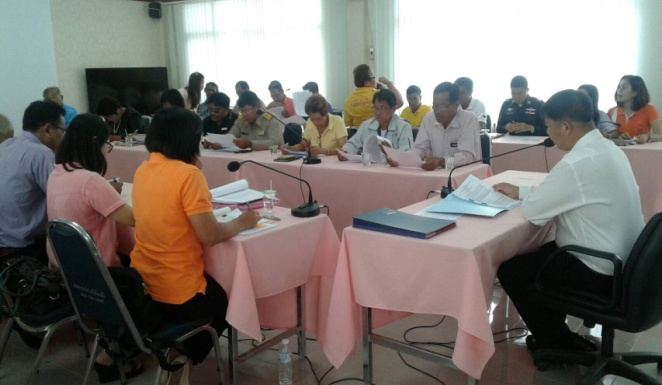 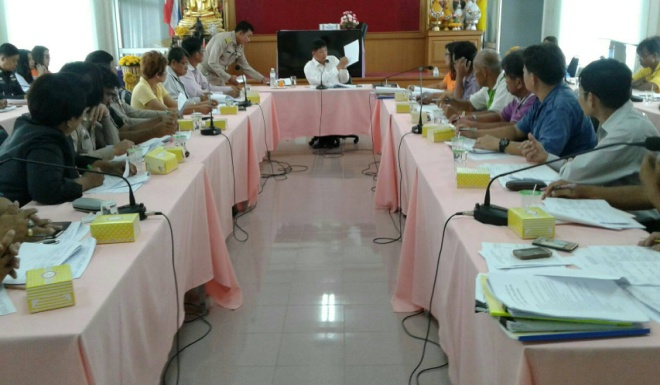 กระบวนการที่ ๔  การดูแลชีวิต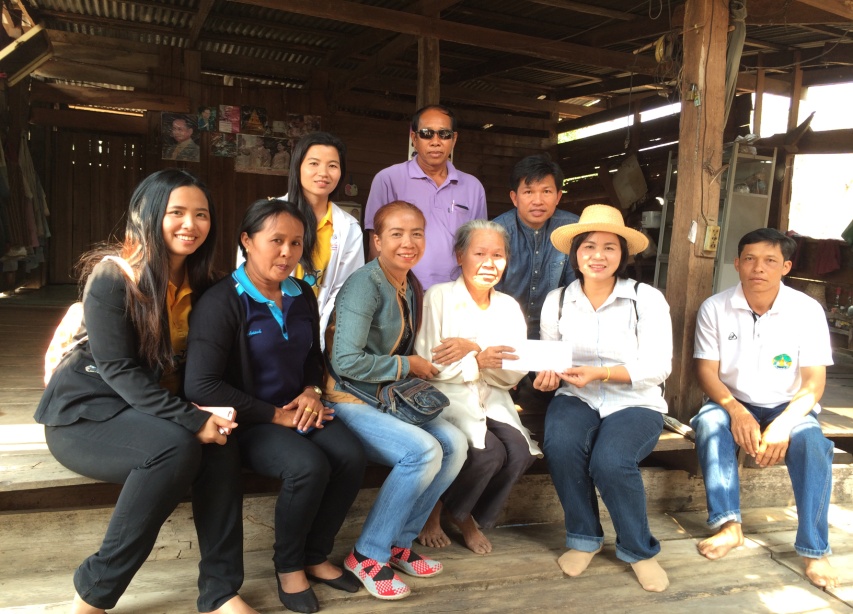 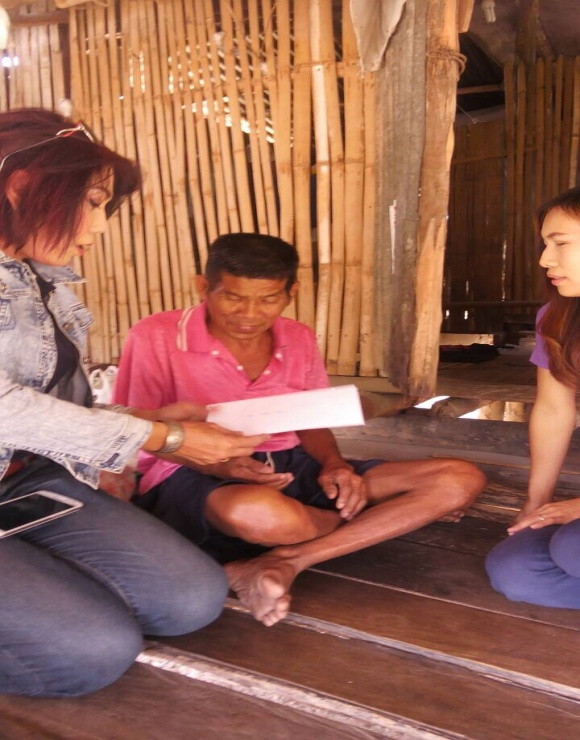 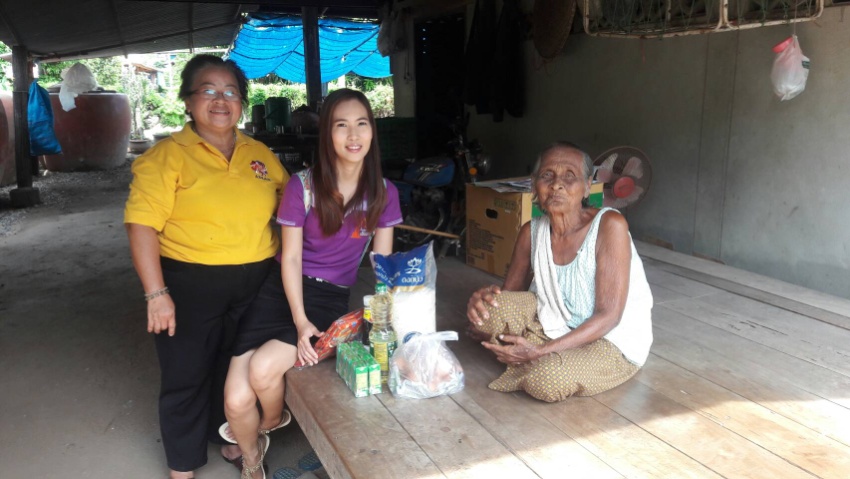 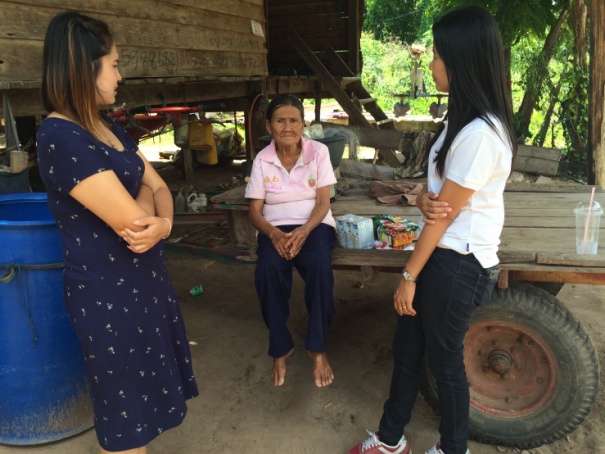 งบประมาณได้รับจัดสรรจาก พช.งบประมาณได้รับจัดสรรจาก พช.งบประมาณได้รับจัดสรรจาก พช.พื้นที่ดำเนินการพื้นที่ดำเนินการพื้นที่ดำเนินการพื้นที่ดำเนินการได้รับใช้จ่ายคงเหลืออำเภอตำบลหมู่บ้านหมู่บ้าน28,18028,180๐1455จำนวนครัวเรือนเป้าหมาย (ครัวเรือน)จำนวนครัวเรือนเป้าหมาย (ครัวเรือน)จำนวนครัวเรือนเป้าหมาย (ครัวเรือน)ผลยกระดับรายได้ครัวเรือนพัฒนาได้ผลยกระดับรายได้ครัวเรือนพัฒนาได้ระหว่างปีระหว่างปีรวมที่ต้องสงเคราะห์พัฒนาได้ผ่านเกณฑ์ จปฐ.ไม่ผ่านเกณฑ์ตายย้ายออก6605100รายชื่อหน่วยงาน/กลุ่มองค์กร/บุคคลกิจกรรม/ครั้งจำนวนครัวเรือนที่เข้าร่วมงบประมาณ/สิ่งของ(ถ้ามี)ภาคราชการ๘๖ของอุปโภค/บริโภค  การดูแลรักษาสุขภาพกลุ่ม/องค์กร/ประชาชน๒๓เงินช่วยเหลือภาคเอกชน---